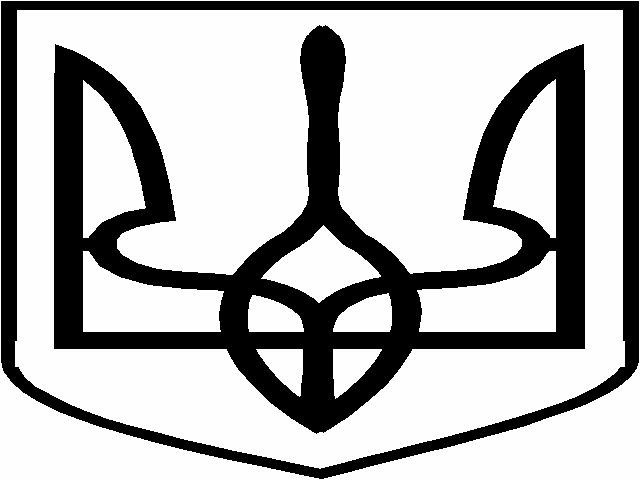 ЛОЗIВСЬКА МIСЬКА РАДА  ХАРКIВСЬКОЇ ОБЛАСТIХVІ   СЕСIЯ   VIIІ  СКЛИКАННЯ                                             Р I Ш Е Н Н Я                          «07» жовтня  2021                              Лозова                                           № Про припинення договору оренди землі по вулиці Благовіщенській, 12 у місті Лозова Харківської області та надання її в оренду Чиримановій О. В.»Керуючись п. 34 ч. 1 ст. 26, ч.1 ст. 59 Закону України «Про місцеве самоврядування в Україні», ст.ст. 12, 80, 83, 93, 96, 120, 122, 123, 124, 125, 126, 148-1 Земельного кодексу України, ст. 24 Закону України «Про регулювання містобудівної діяльності», законами України «Про землеустрій» та «Про оренду землі», Положенням про порядок визначення розмірів орендної плати при укладанні договорів оренди землі на території Лозівської міської територіальної громади, затвердженого рішенням міської ради від 19.04.2019 року № 1509, розглянувши звернення Чириманової Олени Валеріївни,  міська радаВ И Р І Ш И Л А:1. Припинити договір оренди землі від 28.03.2016 року (державна реєстрація від 14.06.2016 року) з кадастровим номером 6311000000:15:036:0048 загальною площею 0,0282 га по вулиці Благовіщенській, 12 у місті Лозова Харківської області, яка була надана в користування на умовах оренди Чиримановій Олені Валеріївні для будівництва та обслуговування будівель торгівлі, в зв’язку з закінченням строку дії договору.2. Надати Чиримановій Олені Валеріївні в оренду земельну ділянку з кадастровим номером 6311000000:15:036:0048 загальною площею 0,0282 га для будівництва та обслуговування будівель торгівлі по вулиці Благовіщенській, 12 у місті Лозова Харківської області (код КВЦПЗ В.03.07) строком на 10 (десять) років2.1. Встановити орендну плату за використання земельної ділянки у розмірі 12 (дванадцять) відсотків від нормативної грошової оцінки земельної ділянки.2.2. Зобов’язати гр. Чириманову О.В. в місячний термін:2.2.1. з моменту отримання проєкту договору оренди землі підписати його та направити для подальшого підписання до Лозівської міської ради Харківської області; 2.2.2. з моменту отримання підписаного примірника договору оренди землі зареєструвати його відповідно до вимог чинного законодавства;2.2.3. У разі ухилення або зволікання від укладання договору оренди землі у визначені п. 2.2 строки встановити, що пункт 2 даного рішення втрачає чинність.3. Контроль за виконанням цього рішення покласти на постійну комісію з питань агропромислового комплексу, земельних відносин, містобудування та архітектури.Міський голова                                                               Сергій ЗЕЛЕНСЬКИЙОлена ПОРОХНЯ, 2-29-32	                       			              Олена СТЕПАНОВА